Overig: de bijenkorfDe bijenkorf: daarin wonen en leven de bijenDe imker: een imker is iemand die bijen houdt, meestal verkoopt hij de honing die hij uit de bijenkorf haaltDe honing: een gele, zoete, kleverige stof die door bijen wordt gemaaktDe honingraat: zit in de bijenkorf en hierin verzamelen de bijen de honingDe zwerm: een groep bijen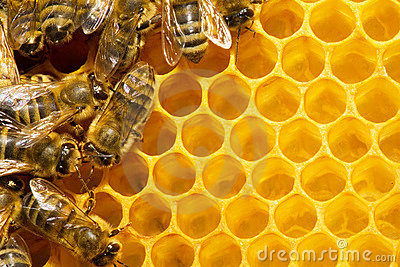 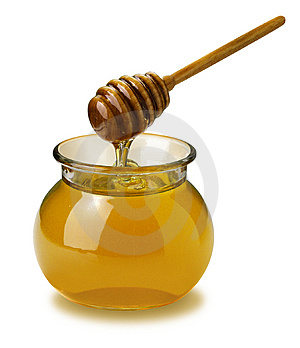 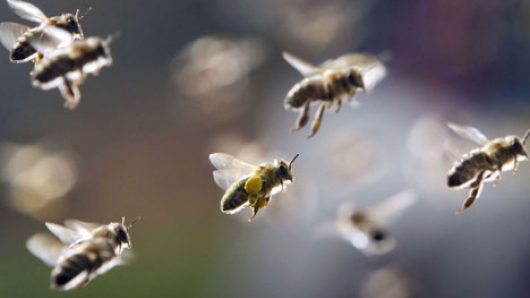 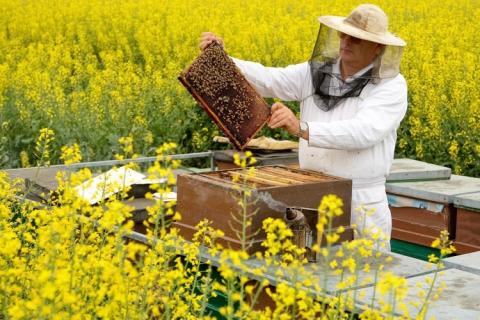 